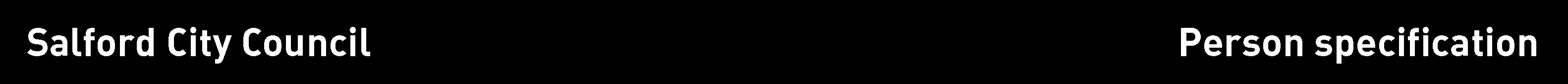 Note to applicantsWhilst all criterions below are important, those under the Essential heading are the key requirements. You should pay particular attention to these areas and provide evidence of meeting them. Failure to do so may mean that you will not be invited for interview.															        		           (*See grid overleaf)Method of assessment (* M.O.A.)A = Application form,    C = Certificate,    E = Exercise,    I = Interview,    P = Presentation,    T = Test,    AC = Assessment centre	Job titleGradeDirectorateLocationSenior Early Help Practitioner3CChildren’s Services  City-wide Essential criteriaNecessary requirements – Experience, knowledge, skills etc* M.O.A.Extensive experience of delivering evidence based work with children, young people and families with complex needs.A, I, PDetailed understanding of current legislation and policy regarding safeguarding for children and families and the legislative and policy context for early help for children and families and the ability to embed this within front line practice.IA detailed understanding of the spectrum of children, young people and family-based services with an ability to coach, mentor and advise front line practice.A,I,PAbility to assess complex family needs and work with families and agencies to form a comprehensive plan of action and to support front line staff where necessary.A,I,PAble to demonstrate a good track record of skills that promote the role of children, young people and parents in the planning and formation of services to meet their needs. Able to demonstrate skills, attitudes that promote and foster children, young person and family centred working and the development of trust between practitioners.  Proven record of using initiative to tackle problems and prevent escalation of risk. A,I,PExperience in using and supporting the use of the Family Assessment Framework and other appropriate assessment tools to understand the strengths/needs of children, young people and their families and to measure progress.A,IExperience of working within a multi-agency/multi-disciplinary team/context with excellent ability to initiate, maintain and promote good working relationships with partner agencies.  Be able to set, maintain and monitor professional boundaries within front line practice.A,I,PDemonstrate high level of influencing and negotiation skills and ability to track progress of interventions, evaluate outcomes and assess impact.  Be confident and assertive and be able to challenge colleagues and partners when necessary.IAbility to plan, organise and prioritise workloads at an individual and team level.  Have good recording skills and ability to keep accurate client records and embed support front line practice. A,IActs with high levels of personal accountability, responds positively to change and demonstrates a commitment to ongoing personal and professional development. Ability to support front line practice in identification of best practice, development needs of the service and professional development for staff.A,I,PExcellent time management skills and ability to work to deadlines, on own, with partners and on behalf of an operational team.  I,PExcellent IT, written and verbal skills.  Ability to support front line staff with effective recording and communication.I,PAbility to present self in a professional manner in a variety of settings.  Able to work alone and be prepared to work with families in their own home.   A,IAbility to reflect on own practice, undertake training advice and constructive feedback and to embed this within front line practice.A,I,PAbility to coach, mentor and support day to day reflective supervision of staff.A,I,PAble to demonstrate flexibility in working hours to meet the demands of the service.  Some evening and weekend working may be required.   IDesirable criteriaNecessary requirements – skills, knowledge, experience etc.* M.O.A.A relevant professional qualification or NVQ Level 3 equivalent gained in setting associated with children or young people and familiesA(Must have driving licence and use of a vehicle for work purposes OR be able to otherwise travel around the City in an efficient manner)ACompleted byDateApproved byDateRebecca BibbyOct 2017 